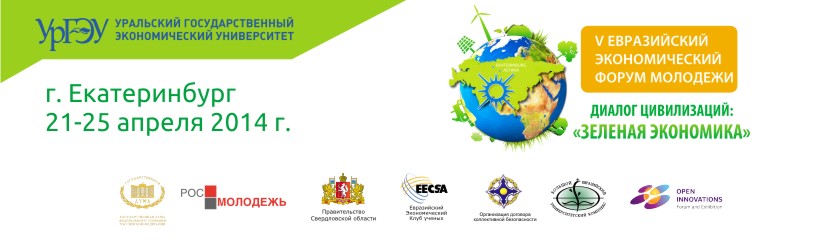 С 21 по 25 апреля 2014 года в Уральском государственном  экономическом университете (г. Екатеринбург) пройдут финальные мероприятия Пятого Евразийского экономического форума молодежи (ЕЭФМ) «Диалог Цивилизаций: Зеленая Экономика».В рамках ЕЭФМ будет проходить Школа добровольчества – это комплексная образовательная площадка, главной целью которой является личностный рост и повышение эффективности общественной работы участников добровольческого движения с возможностью освоения и практического применения самых эффективных техник работы с благополучателями. В программу Школы добровольчества входит Круглый стол «Взаимодействие власти, НКО и бизнеса».Приглашаем Вас или вашего представителя принять участие в Круглом столе «Взаимодействие власти, НКО и бизнеса», который состоится 24 апреля . с 9:30 до 11:00 по адресу г. Екатеринбург, ул. 8 марта 62, Уральский Государственный Экономический Университет.Официальный сайт ЕЭФМ www.eurasia-forum.ruПриложение: 1. Программа «Школы добровольчества»2. Форма заявки на участиеЗ.Э .Гусейнова(343) 336-42-05Приложение 2Заявкаучастника круглого стола «Взаимодействие власти, НКО и бизнеса»Председатель оргкомитета Евразийского 	экономического форума молодежи, , ректор УрГЭУ                                                                            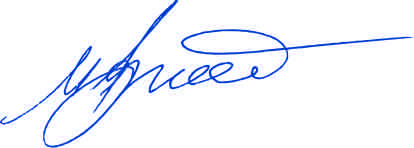              М.В.ФедоровНаправляющая организация, Объединение, НКО, ОО, АНО (полное название)ФИО участника (полностью)ДолжностьТелефон рабочийМобильный телефонE-mailЕсли запланировано выступление с докладом на круглом столе, укажите тему доклада (продолжительность доклада не более 7 минут)Будет ли доклад сопровождаться презентацией (ответить да/нет)